ПРИЛОЖЕНИЕ Раздаточный материал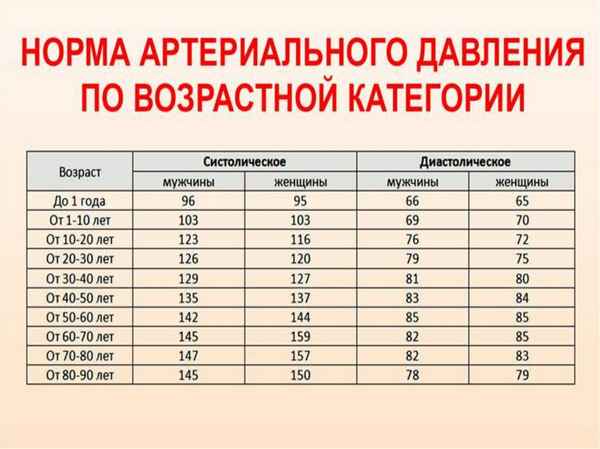 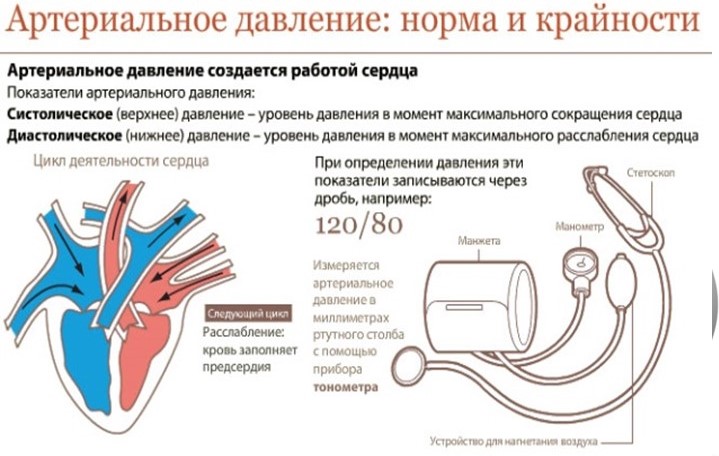 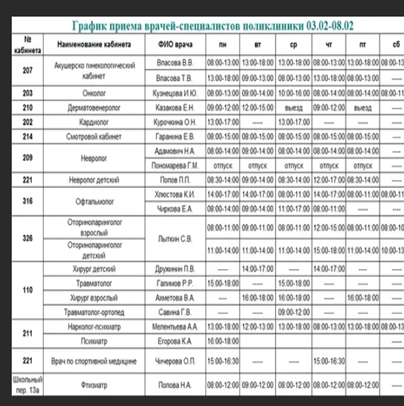 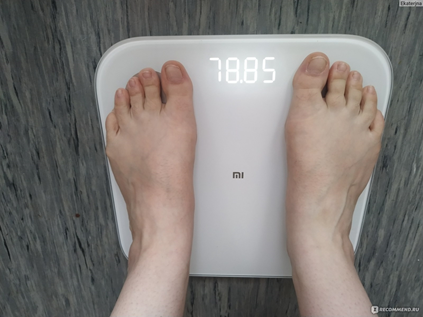 Приложение Жетоны                                                КРИТЕРИИ ОЦЕНИВАНИЯ ЗАДАНИЙ1задание На первый вопрос: 1 витаминка -дан верный ответ (3кг.570 г или 3570г) 0 баллов- ответ не верный или нет ответа.На второй вопрос: 2 витаминки (570 г. Я бы посоветовал (а) отказаться от одного конструктора его вес составляет 470г и от одной шоколадки. Братья могут поделить шоколад на двоих и вместе играть с конструктором. Они понимают, что папе нужно после операции беречь свое здоровье. Могут быть приведены другие логичные рассуждения)- дан верный ответ и приведены рассуждения,    1 витаминка дан верный ответ, но не приведены рассуждения. Либо дан не верный ответ, но приведены верные рассуждения.2 заданиеНа первый вопрос: нет-1 витаминка, На второй вопрос: выше  на 20\10 мм.р.с.- 1 витаминка.3 заданиеНа первый вопрос: 427 рублей- 1 витаминка.На второй вопрос: 8 рублей- 2 витаминки.На третий вопрос: Плавикс, 7400р.-1 витаминка.4 задание	На первый вопрос: наследственность- 1 витаминка.На второй вопрос: четвертое место-1 витаминка.5 заданиеНа первый вопрос: понедельник, среда- 1 витаминка.На второй вопрос: нет, врач принимает до 17.00ч.- витаминка.6 заданиеНа первый вопрос: 10кг- 2 витаминки.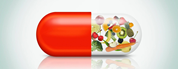 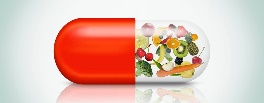 